                         Gaturro vuelve al colegio (doc 1)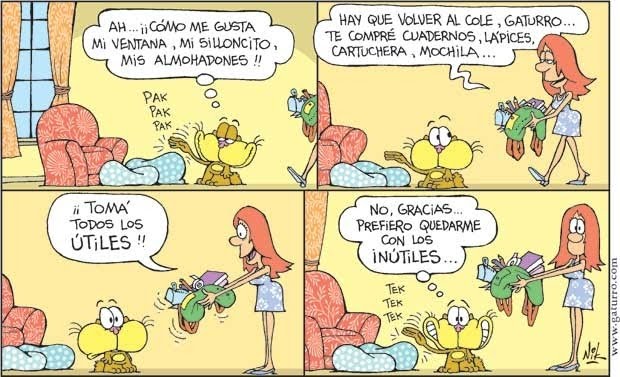 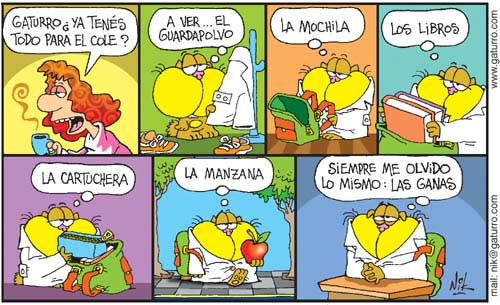 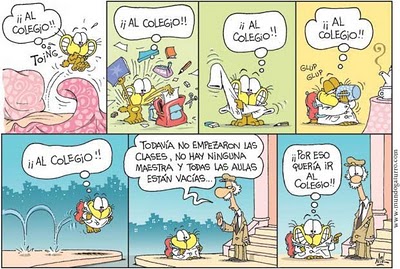 